C2K Password Reset instructions from HomeC2K Passwords automatically expire after 120 days after they were last reset.If a password expires, or needs to be reset and you know your old password then click on the link below: https://services.c2kni.net/umsEnter the required details as per the screen shot below and the new password will be registered.New password must beat least 8 characters.Write down your password in your homework diary. 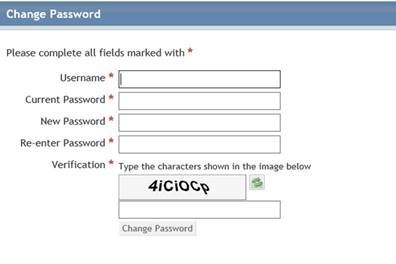 